NOT: Bu formu dekan, müdür, genel sekreter ve daire başkanları izin alırken kullanacak olup, aslı Personel Daire Başkanlığına verilecektir.Necmettin Erbakan Üniversitesi / Meram / KONYA / TürkiyeT.(0332) 221 0 500 F.(0332) 236 21 41 bilgi@erbakan.edu.tr www.erbakan.edu.tr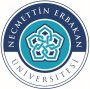 T.CNECMETTİN ERBAKAN ÜNİVERSİTESİ VEKALETLİ İZİN FORMUT.CNECMETTİN ERBAKAN ÜNİVERSİTESİ VEKALETLİ İZİN FORMUT.CNECMETTİN ERBAKAN ÜNİVERSİTESİ VEKALETLİ İZİN FORMUT.CNECMETTİN ERBAKAN ÜNİVERSİTESİ VEKALETLİ İZİN FORMUDOKÜMAN NO: GN.FR-101YAYIN TARİHİ:13.08.2021REVİZYON NO: 00REVİZYON TARİHİ:--SAYFA NO 1 / 1BİRİMİ :ADI SOYADI :SİCİL NO:ÜNVANI	:……... yılı iznimden …... gününü ………..……. tarihinden itibaren kullanmamı, izinli bulunduğum   süre   içerisinde   yerime	’nınvekalet etmesini müsaadelerinize arz ederim.……... yılı iznimden …... gününü ………..……. tarihinden itibaren kullanmamı, izinli bulunduğum   süre   içerisinde   yerime	’nınvekalet etmesini müsaadelerinize arz ederim.…../……/…….	……/……/……..Vekalet edecek	İzne Ayrılanadı ve soyadı	adı ve soyadı imza		imza…../……/…….	……/……/……..Vekalet edecek	İzne Ayrılanadı ve soyadı	adı ve soyadı imza		imzaToplam İzin Miktarı :Yıl içinde Kullandığı İzin Miktarı:İZİNDEKİ ADRESİ:İZİNDEKİ ADRESİ:TELEFON NUMARASI:TELEFON NUMARASI:Ayrılmasında sakınca yoktur.……/…./202..………………… Genel Sekreter V.UYGUNDUR……/…./202..………………..Rektör……./……../….. tarihinden itibaren ………. gün yıllık izin kullanan ………………………..……./……../	tarihinde (devam eden iş günü) görevine başlamıştır.……./……../….. tarihinden itibaren ………. gün yıllık izin kullanan ………………………..……./……../	tarihinde (devam eden iş günü) görevine başlamıştır.